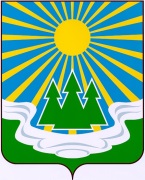 МУНИЦИПАЛЬНОЕ ОБРАЗОВАНИЕ«СВЕТОГОРСКОЕ ГОРОДСКОЕ ПОСЕЛЕНИЕ» ВЫБОРГСКОГО РАЙОНА ЛЕНИНГРАДСКОЙ ОБЛАСТИСОВЕТ ДЕПУТАТОВтретьего созываРЕШЕНИЕот 23.04.2024 г.			№  проектО протесте Выборгского городского прокурораРассмотрев протест Выборгского городского прокурора от 29 марта 2024 года № 7-26-2024 на решение совета депутатов муниципального образования «Светогорское городское поселение» Выборгского района Ленинградской области от 10.05.2023 № 12, совет депутатовРЕШИЛ:Протест Выборгского городского прокурора на решение совета депутатов муниципального образования «Светогорское городское поселение» Выборгского района Ленинградской области от 10.05.2023 № 12 «Об утверждений Положений о видах муниципального контроля» признать обоснованным.Подготовить и внести изменение в решение совета депутатов муниципального образования «Светогорское городское поселение» Выборгского района Ленинградской области от 10.05.2023 № 12 «Об утверждений Положений о видах муниципального контроля».Решение о внесение изменений в решение совета депутатов муниципального образования «Светогорское городское поселение» Выборгского района Ленинградской области от 10.05.2023 № 12 «Об утверждений Положений о видах муниципального контроля» после принятия советом депутатов направить Выборгскому городскому прокурору.Опубликовать настоящее Решение в газете «Вуокса», в сетевом издании «Официальный вестник муниципальных правовых актов органов местного самоуправления муниципального образования «Выборгский район» Ленинградской области» (NPAVRLO.RU) и разместить на официальном сайте МО «Светогорское городское поселение» (www.mo-svetogorsk.ru).Решение вступает в силу после его официального опубликования в газете «Вуокса».6. Настоящее решение направить Выборгскому городскому прокурору.Глава муниципального образования                                 И.В. Иванова«Светогорское городское поселение»              Рассылка: дело, администрация, прокуратура, газета «Вуокса», Официальный вестник, сайт МО